	MUŞ ALPARSLAN ÜNİVERSİTESİ                                           SÖZLEŞMELİ PERSONEL BAŞVURU FORMU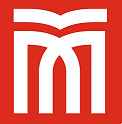 	MUŞ ALPARSLAN ÜNİVERSİTESİ                                           SÖZLEŞMELİ PERSONEL BAŞVURU FORMU	MUŞ ALPARSLAN ÜNİVERSİTESİ                                           SÖZLEŞMELİ PERSONEL BAŞVURU FORMU	MUŞ ALPARSLAN ÜNİVERSİTESİ                                           SÖZLEŞMELİ PERSONEL BAŞVURU FORMU	MUŞ ALPARSLAN ÜNİVERSİTESİ                                           SÖZLEŞMELİ PERSONEL BAŞVURU FORMU	MUŞ ALPARSLAN ÜNİVERSİTESİ                                           SÖZLEŞMELİ PERSONEL BAŞVURU FORMUTC Kimlik No:AdıSoyadıCinsiyetiErkek 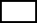 KadınFotoğrafDoğum YeriDoğum TarihiCinsiyetiErkek KadınFotoğrafDoğum YeriDoğum Tarihi           Medeni DurumuEvli           Bekar              Medeni DurumuEvli           Bekar              Medeni DurumuEvli           Bekar   FotoğrafAskerlik hizmeti yapıldı mı? Evet	Hayır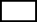 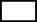 Yapıldıysa şekliYd.Sb. 	        ER   Bedelli     Yapılmadıysa sebebi Tecilli     Muaf  Yapılmadıysa sebebi Tecilli     Muaf  Yapılmadıysa sebebi Tecilli     Muaf  Mezun Olduğu Okulun Adı:Mezun Olduğu Bölüm Adı: Mezun Olduğu Tarih:Mezun Olduğu Okulun Adı:Mezun Olduğu Bölüm Adı: Mezun Olduğu Tarih:Mezun Olduğu Okulun Adı:Mezun Olduğu Bölüm Adı: Mezun Olduğu Tarih:Mezun Olduğu Okulun Adı:Mezun Olduğu Bölüm Adı: Mezun Olduğu Tarih:Mezun Olduğu Okulun Adı:Mezun Olduğu Bölüm Adı: Mezun Olduğu Tarih:Mezun Olduğu Okulun Adı:Mezun Olduğu Bölüm Adı: Mezun Olduğu Tarih:Başvurduğu Sözleşmeli Personel PozisyonununUNVANI ve İLAN NOKPSS Puanı ve YılıEn Son Çalıştığı Kurum: Başlama ve Ayrılma Tarihleri: SSK No:Bağkur No:En Son Çalıştığı Kurum: Başlama ve Ayrılma Tarihleri: SSK No:Bağkur No:En Son Çalıştığı Kurum: Başlama ve Ayrılma Tarihleri: SSK No:Bağkur No:En Son Çalıştığı Kurum: Başlama ve Ayrılma Tarihleri: SSK No:Bağkur No:En Son Çalıştığı Kurum: Başlama ve Ayrılma Tarihleri: SSK No:Bağkur No:En Son Çalıştığı Kurum: Başlama ve Ayrılma Tarihleri: SSK No:Bağkur No:İkamet Adresi:Telefon No:Mail Adresi:İkamet Adresi:Telefon No:Mail Adresi:Bu İş Talep Formunu Gerçeğe Uygun Doldurdum. Gereğini Arz Ederim.Bu İş Talep Formunu Gerçeğe Uygun Doldurdum. Gereğini Arz Ederim.Bu İş Talep Formunu Gerçeğe Uygun Doldurdum. Gereğini Arz Ederim.Bu İş Talep Formunu Gerçeğe Uygun Doldurdum. Gereğini Arz Ederim.İkamet Adresi:Telefon No:Mail Adresi:İkamet Adresi:Telefon No:Mail Adresi:Ad Soyad İmzaTarih	……/ ….../ 2022Ad Soyad İmzaTarih	……/ ….../ 2022Ad Soyad İmzaTarih	……/ ….../ 2022Ad Soyad İmzaTarih	……/ ….../ 2022